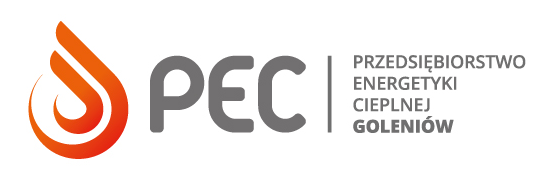 SPECYFIKACJA WARUNKÓW ZAMÓWIENIAdla zadania: „Budowa przyłącza ciepłowniczego oraz dwufunkcyjnego węzła cieplnego zasilającego obiekt przy ul. Słowackiego 18D w Goleniowie”Zamawiający: Przedsiębiorstwo Energetyki Cieplnej Sp. z o.o.ul. Maszewska 1872-100 Goleniówwww.pec.goleniow.plTryb udzielenia zamówienia:przetarg nieograniczonyGoleniów, 16 marca 2022 rokuGoleniów, dnia 16 marca 2022 rokuSpecyfikacja niniejsza zawiera:ZATWIERDZAM:.........................................................CZĘŚĆ I SWZ – INSTRUKCJA DLA WYKONAWCÓWOpis przedmiotu zamówieniaPrzedmiot zamówienia obejmuje:Budowę przyłącza ciepłowniczego zasilającego obiekt przy ul. Słowackiego 18D w Goleniowie oraz budowę indywidualnego dwufunkcyjnego węzła cieplnego w tym budynku.Oznaczenie wg Wspólnego Słownika Zamówień (CPV): 45000000-7 – roboty budowlane45100000-8 – przygotowanie terenu pod budowę45232140-5 – roboty budowlane w zakresie lokalnych sieci grzewczych45232000-2 – roboty pomocnicze w zakresie rurociągów i kabli45320000-6 – roboty izolacyjne Szczegółowy opis przedmiotu zamówienia przedstawiony został w części III niniejszej SWZ.Termin wykonania zamówieniaUWAGA! Realizacja części II przewidziana jest na okres: 07.2022 r. – 08.2022 r.Warunki udziału w postępowaniuO udzielenie zamówienia ubiegać się mogą Wykonawcy, którzy spełniają warunki dotyczące:posiadania uprawnień do wykonywania określonej działalności lub czynności, jeżeli przepisy prawa nakładają obowiązek posiadania takich uprawnień,posiadania wiedzy i doświadczenia, w szczególności Wykonawcy, którzy: w okresie ostatnich 3 lat przed upływem terminu składania ofert, a jeżeli okres prowadzonej działalności jest krótszy, w tym okresie, wykonali co najmniej 2 roboty budowlane polegające na budowie lub przebudowie lub remoncie sieci cieplnej lub przyłączy 
z węzłami cieplnymi, o wartości każdej z nich (tj. jednej roboty) równej lub większej od wartości stanowiącej równowartość 150 000,00 zł bez podatku VAT (słownie złotych: sto pięćdziesiąt tysięcy),dysponowania odpowiednim potencjałem technicznym oraz osobami zdolnymi do wykonania zamówienia, w szczególności Wykonawca, który wskaże osobę, która będzie uczestniczyć w wykonaniu zamówienia, tj. pełnić funkcję: Kierownika budowy posiadającego uprawnienia budowlane bez ograniczeń w specjalności instalacyjnej 
w zakresie sieci, instalacji i urządzeń cieplnych, wentylacyjnych, gazowych, wodociągowych i kanalizacyjnych do kierowania robotami budowlanymi, wydane na podstawie obecnie obowiązujących przepisów prawa (lub inne ważne uprawnienia budowlane, które zostały wydane na podstawie wcześniej obowiązujących przepisów 
w specjalności instalacyjnej, wystarczające do realizacji przedmiotu zamówienia),nie podlegania wykluczeniu z postępowania o udzielenie zamówienia w okolicznościach, o których mowa w „Regulaminie udzielania zamówień sektorowych na dostawy, usługi 
i roboty budowlane w Przedsiębiorstwie Energetyki Cieplnej Spółka z o.o. w Goleniowie” tj. Wykonawca:który został prawomocnie skazany za przestępstwa karne, przestępstwo 
o charakterze terrorystycznym lub przestępstwo skarbowe, określone w art. 108 ust. 1 pkt. 1) ustawy Pzp, wobec którego wydano prawomocny wyrok sądu lub ostateczną decyzję administracyjną o zaleganiu z uiszczeniem podatków, opłat lub składek na ubezpieczenia społeczne lub zdrowotne, wobec którego orzeczono wyrokiem lub tytułem środka zapobiegawczego zakaz ubiegania się o zamówienia publiczne. Wykaz oświadczeń i dokumentów, jakie mają dostarczyć Wykonawcy w celu potwierdzenia spełnienia warunków udziału w postępowaniuW celu wykazania braku podstaw do wykluczenia z postępowania o udzielenie zamówienia Wykonawca zobowiązany jest złożyć następujące dokumenty:aktualny odpis z właściwego rejestru lub z centralnej ewidencji i informacji 
o działalności gospodarczej, jeżeli odrębne przepisy wymagają wpisu do rejestru lub ewidencji, w celu wykazania braku podstawy do wykluczenia, wystawiony nie wcześniej niż 6 miesięcy przed upływem terminu składania ofert,oświadczenie o spełnieniu warunków udziału w postępowaniu i braku podstaw do wykluczenia na formularzu stanowiącym załącznik nr 2 do IDW, Część I SWZ,aktualne zaświadczenie właściwego naczelnika urzędu skarbowego potwierdzające, że Wykonawca nie zalega z opłacaniem podatków, lub zaświadczenie, że uzyskał przewidziane prawem zwolnienie, odroczenie lub rozłożenie na raty zaległych płatności lub wstrzymanie w całości wykonania decyzji właściwego organu - wystawione nie wcześniej niż 3 miesiące przed upływem terminu składania ofert,aktualne zaświadczenie właściwego oddziału Zakładu Ubezpieczeń Społecznych lub Kasy Rolniczego Ubezpieczenia Społecznego potwierdzające, że Wykonawca nie zalega 
z opłacaniem składek na ubezpieczenie społeczne i zdrowotne, lub potwierdzenie, że uzyskał przewidziane prawem zwolnienie, odroczenie lub rozłożenie na raty zaległych płatności lub wstrzymanie w całości wykonania decyzji właściwego organu - wystawione nie wcześniej niż 3 miesiące przed upływem terminu składania ofert,W celu oceny spełnienia warunku, o którym mowa w pkt. 3.1. lit. b Wykonawca przedstawi:wykaz robót budowlanych wykonanych w okresie ostatnich 3 lat przed upływem terminu składania ofert, a jeśli okres działalności jest krótszy - w tym okresie, wraz z podaniem ich rodzaju i wartości, daty i miejsca wykonania (na formularzu stanowiącym załącznik nr 4 do IDW, Część I SWZ). W celu oceny spełnienia warunku, o którym mowa w pkt. 3.1. lit. c Wykonawca przedstawi:wykaz osób, które będą uczestniczyć w wykonywaniu zamówienia, w szczególności odpowiedzialnych za kierowanie robotami budowlanymi, wraz z informacjami na temat ich kwalifikacji zawodowych, doświadczenia i wykształcenia niezbędnych do wykonania zamówienia, a także zakresu wykonywanych przez nie czynności, wraz z oświadczeniem, że osoby, które będą uczestniczyć w wykonywaniu zamówienia, posiadają wymagane uprawnienia określone w pkt. 3.1. lit. c SWZ oraz informację o podstawie do dysponowania tymi osobami (na formularzu stanowiącym załącznik nr 3 do IDW, Część I SWZ) Pozostałe dokumenty, które należy dołączyć do oferty:w przypadku, gdy Wykonawcę reprezentuje pełnomocnik pełnomocnictwo 
w oryginale, jednoznacznie określające jego zakres i podpisane przez osoby uprawnione do reprezentacji Wykonawcy. W przypadku złożenia kopii pełnomocnictwa dokument musi być potwierdzony notarialnie,Dokumenty, o których mowa w pkt. 4.1 muszą zostać złożone w formie oryginału jeżeli jest to wymagane stosownymi przepisami prawa lub kopii poświadczonej za zgodność 
z oryginałem przez Wykonawcę, z tym zastrzeżeniem, iż dokument, o którym mowa 
w art. 4.1. lit. b należy złożyć w formie oryginału.Nie złożenie któregokolwiek z dokumentów wymienionych w pkt. 4 spowoduje odrzucenie oferty.  Informacje o sposobie porozumiewania się Zamawiającego z Wykonawcami oraz przekazywania oświadczeń i dokumentówW niniejszym postępowaniu, oświadczenia, wnioski, zawiadomienia oraz informacje Zamawiający i Wykonawca przekazują pisemnie, faksem lub drogą elektroniczną. Jeżeli Zamawiający lub Wykonawca przekazuje oświadczenia, wnioski, zawiadomienia oraz informacje faksem lub drogą elektroniczną każda ze stron na żądanie drugiej niezwłocznie potwierdzi fakt ich otrzymania.Zamawiający uprawniony jest do wyznaczenia terminów na dokonanie czynności 
w postępowaniu o udzielenie zamówienia publicznego, także poprzez jego oznaczenie datą uwzględniającą godziny.Przed upływem terminu składania ofert Zamawiający może zmodyfikować treść dokumentów składających się na SWZ. Każda wprowadzona przez Zamawiającego zmiana staje się częścią SWZ. Informacje o zmianie Zamawiający zamieszcza na stronie internetowej www.pec.goleniow.pl w zakładce „Przetargi”.Zamawiający udzieli odpowiedzi na zapytania Oferentów, jeżeli wpłynęły one najpóźniej na 3 dni przed terminem składania ofert. Treść zapytań wraz z wyjaśnieniami Zamawiający zamieści na stronie internetowej www.pec.goleniow.pl w zakładce „Przetargi” bez ujawniania źródła zapytania.Osoby uprawnione do porozumiewania się z WykonawcamiW niniejszym postępowaniu osobami uprawnionymi do porozumiewania się z Wykonawcami są:Katarzyna Kondraciuktel. 91 418 28 41 w godz. 7.00 – 15.00 e-mail: k.kondraciuk@pec.goleniow.pl Dorota Wójciktel. 91 418 28 41 w godz. 7.00 – 15.00 e-mail: dorota.wojcik@pec.goleniow.pl Miejsce oraz termin składania i otwarcia ofertOfertę należy złożyć w sekretariacie Przedsiębiorstwa Energetyki Cieplnej 
Sp. z o.o. w Goleniowie przy ul. Maszewskiej 18, 72-100 Goleniów w nieprzekraczalnym terminie:Otwarcie ofert nastąpi w siedzibie Przedsiębiorstwa Energetyki Cieplnej 
Sp. z o.o. w Goleniowie przy ul. Maszewskiej 18, 72-100 Goleniów w sali konferencyjnejWymagania dotyczące wadiumKażdy Wykonawca zobowiązany jest wnieść przed upływem terminu składania ofert, wadium w wysokości 2 000,00 zł (słownie: dwa tysiące zł).Wadium może być wniesione w jednej z następujących form:pieniądzu,poręczeniach bankowych lub poręczeniach spółdzielczej kasy oszczędnościowo-kredytowej z tym, że poręczenie kasy jest zawsze poręczeniem pieniężnym,gwarancjach bankowych,gwarancjach ubezpieczeniowych.W przypadku wnoszenia wadium w pieniądzu Wykonawca powinien dokonać przelewu na rachunek bankowy Przedsiębiorstwa Energetyki Cieplnej Sp. z o.o. w Goleniowie w banku PEKAO I o/Goleniów.Nr rachunku 71 1240 3839 1111 0000 4414 0519 z dopiskiem: „wadium - do postępowania nr DS/06/2022”przy czym przed upływem terminu składania ofert środki muszą znaleźć się na rachunku bankowym Zamawiającego.Zaleca się dołączenie do oferty kserokopii odcinka polecenia dokonania przelewu, potwierdzonej za zgodność z oryginałem przez Wykonawcę.W przypadku składania przez Wykonawcę wadium w formie gwarancji bankowej lub ubezpieczeniowej, gwarancja powinna być sporządzona zgodnie z obowiązującym prawem 
i winna zawierać następujące elementy:nazwę dającego zlecenie (Wykonawcy), beneficjenta gwarancji (Zamawiającego), tj.: Przedsiębiorstwo Energetyki Cieplnej Sp. z o.o., ul. Maszewska 18, 72-100 Goleniów, Polska. Zarejestrowana w Krajowym Rejestrze Sądowym w Sądzie Rejonowym Szczecin-Centrum w Szczecinie, XIII Wydział Gospodarczy Krajowego Rejestru Sądowego pod numerem KRS 0000030662; NIP 856-00-00-206; Regon 811187025; Kapitał zakładowy Spółki: 7 977 500,00 zł, gwaranta (banku lub instytucji ubezpieczeniowej udzielających gwarancji) oraz wskazanie ich siedzib, nr referencyjny nadany sprawie przez Zamawiającego, nazwę zamówienia,określenie wierzytelności, która ma być zabezpieczona gwarancją,kwotę gwarancji,termin ważności gwarancji;bezwarunkowe i nieodwołalne zobowiązanie gwaranta do zapłacenia kwoty gwarancji na pierwsze pisemne żądanie Zamawiającego (nie później niż w ciągu 30 dni od daty zgłoszenia żądania), w przypadku zaistnienia okoliczności wymienionych w art. 98 ust. 6 pkt. 2 ustawy z dnia 11 września 2019 r. Prawo zamówień publicznych (Dz. U. 2021 poz. 1129 ze zm.).Oryginał dokumentu wadium (w przypadku wnoszenia wadium w formach wskazanych w pkt. 8.2 b-d) należy złożyć przed upływem terminu składania ofert:w Dziale Finansowym Przedsiębiorstwa Energetyki Cieplnej Sp. z o.o. codziennie 
w godz. 800-1400 za wyjątkiem sobót, niedziel i świąt.Zaleca się, aby potwierdzoną w Dziale Finansowym i poświadczoną za zgodność 
z oryginałem przez Wykonawcę kserokopię dokumentu wadium zdeponowanego 
w Dziale Finansowym Wykonawca dołączył do ofertylubwraz z ofertą w oddzielnej kopercie oznaczonej w sposób wskazujący na jej zawartość, np. „oryginał wadium - do postępowania nr DS/06/2022”.Zaleca się, aby poświadczoną za zgodność z oryginałem przez Wykonawcę kserokopię dokumentu wadium Wykonawca dołączył do oferty.Zamawiający informuje, iż po otwarciu ofert oryginał wadium zostanie złożony w Dziale Finansowym Przedsiębiorstwa Energetyki Cieplnej Sp. z o.o. w Goleniowie.Zamawiający zwraca wadium wszystkim wykonawcom niezwłocznie po wyborze oferty najkorzystniejszej lub unieważnieniu postępowania, z wyjątkiem wykonawcy, którego oferta została wybrana jako najkorzystniejsza.  Zamawiający zatrzymuje wadium, jeżeli wykonawca, którego oferta została wybrana: odmówił podpisania umowy w sprawie zamówienia na warunkach określonych w ofercie, nie wniósł wymaganego zabezpieczenia należytego wykonania umowy, zawarcie umowy w sprawie zamówienia stało się niemożliwe z przyczyn leżących po stronie wykonawcy, jeżeli wykonawca w odpowiedzi na wezwanie zamawiającego z przyczyn leżących po jego stronie, nie złożył wymaganych dokumentów lub oświadczeń, albo nie wyraził zgody na poprawienie omyłki, o której mowa w § 20 ust. 2 pkt. c) Regulaminu, co powodowało brak możliwości wybrania oferty złożonej przez wykonawcę jako najkorzystniejszej. Termin związania ofertąWykonawca pozostaje związany złożoną ofertą przez 30 dni. Bieg terminu związania ofertą rozpoczyna się wraz z upływem terminu składania ofert.Wykonawca samodzielnie lub na wniosek Zamawiającego może przedłużyć  termin związania ofertą, z tym że Zamawiający może tylko raz, co najmniej na 3 dni przed upływem terminu związania ofertą, zwrócić się do Wykonawców o wyrażenie zgody na przedłużenie tego terminu o oznaczony okres, nie dłuższy jednak niż 60 dni.Przedłużenie okresu związania ofertą jest dopuszczalne tylko z jednoczesnym przedłużeniem okresu ważności wadium albo, jeżeli nie jest to możliwe, z wniesieniem nowego wadium na przedłużony okres związania ofertą. Jeżeli przedłużenie terminu związania ofertą dokonane jest po wyborze oferty najkorzystniejszej, obowiązek wniesienia nowego wadium lub jego przedłużenia dotyczy Wykonawcy, którego oferta została wybrana jako najkorzystniejsza.Opis sposobu przygotowywania ofertKażdy Wykonawca może złożyć tylko jedną ofertę.Treść oferty musi odpowiadać treści niniejszej specyfikacji. Oferta powinna być sporządzona na formularzu ofertowym zgodnym w treści z Formularzem oferty, stanowiącym załącznik nr 1 do niniejszej IDW, Część I SWZ.Oferta powinna być sporządzona w języku polskim, pisemnie przy użyciu nośnika pisma nie ulegającego usunięciu bez pozostawienia śladów, w formacie nie większym niż A4 (arkusze 
o większych formatach należy złożyć do formatu A4). Ponadto wszystkie dokumenty załączone do oferty powinny być w języku polskim, a w przypadku dokumentów w języku obcym, muszą być przetłumaczone przez tłumacza przysięgłego.Zaleca się aby wszystkie zapisane strony oferty, w tym zapisane strony wszystkich wymaganych w SWZ załączników były podpisane przez osobę (osoby) uprawnioną (uprawnione) w dokumentach rejestrowych firmy lub posiadającą stosowne pełnomocnictwo do reprezentowania Wykonawcy w postępowaniu o udzielenie zamówienia. W przypadku podpisywania oferty przez pełnomocnika, pełnomocnictwo musi być dołączone do oferty.Zaleca się, aby wszystkie zapisane strony oferty, w tym zapisane strony wszystkich załączników, zostały ponumerowane kolejnymi numerami. Cała oferta powinna być zszyta lub trwale połączona w inny sposób, uniemożliwiający wysunięcie się którejkolwiek kartki.Wszelkie miejsca w ofercie, w których Wykonawca naniósł zmiany (poprawki) muszą być podpisane przez osobę uprawnioną do reprezentacji Wykonawcy, zgodnie z 10.4.Oferta oraz wszelkie oświadczenia i zaświadczenia składane w trakcie postępowania są jawne, z wyjątkiem informacji stanowiących tajemnicę przedsiębiorstwa w rozumieniu przepisów o zwalczaniu nieuczciwej konkurencji, jeżeli Wykonawca, nie później niż 
w terminie składania ofert, zastrzegł, że nie mogą być one udostępniane.Zastrzeżeniu podlegają tylko te dokumenty wchodzące w skład oferty, które zawierają tajemnicę przedsiębiorstwa w rozumieniu art. 11 ust. 2 ustawy z dnia 16 kwietnia 1993 r. o zwalczaniu nieuczciwej konkurencji (Dz. U. z 2020 r., poz. 1913 ze zm.). W takim przypadku Wykonawca musi te informacje oznaczyć napisem „informacje objęte tajemnicą przedsiębiorstwa”. Wykonawca powinien wskazać w formularzu oferty numery stron oraz rodzaje (nazwy) informacji stanowiących tajemnicę przedsiębiorstwa. Wykonawca nie może zastrzec informacji, o których mowa w art. 222 ust. 5 ustawy z dnia 11 września 2019 r.  Prawo zamówień publicznych (Dz. U. 2021 poz. 1129 ze zm.).Wykonawca ponosi wszelkie koszty związane z przygotowaniem i złożeniem oferty. Zamawiający nie przewiduje zwrotu kosztów udziału w postępowaniu.  Wymaga się, aby Wykonawca zdobył wszystkie informacje niezbędne do  przygotowania oferty oraz podpisania umowy.Wykonawca może, przed upływem terminu do składania ofert, zmienić złożoną przez siebie ofertę. Powiadomienie o zmianie musi być złożone z dopiskiem: „zmiana” według zasad przewidzianych w pkt. 10.16 IDW.Wykonawca może, przed upływem terminu do składania ofert, wycofać złożoną przez siebie ofertę. Ofertę wycofać może/gą jedynie osoba/y należycie umocowana/e. Powiadomienia o wycofaniu zostaną odczytane w pierwszej kolejności. Oferty, których dotyczy wycofanie, nie będą otwierane. Takie oferty zostaną odesłane Wykonawcom bez otwierania.Wzory dokumentów dołączonych do niniejszej IDW powinny zostać wypełnione przez Wykonawcę i dołączone do oferty bądź też przygotowane przez Wykonawcę o treści zgodnej z niniejszą IDW.Zamawiający nie dopuszcza składania ofert częściowych.Zamawiający nie przewiduje udzielenia zamówień uzupełniających.Zamawiający nie dopuszcza składania ofert wariantowych.Ofertę (formularz oferty wraz z wymaganymi załącznikami) należy złożyć 
w nieprzejrzystym i zamkniętym opakowaniu. Opakowanie powinno być zalakowane lub odpowiednio zabezpieczone w sposób uniemożliwiający bezśladowe otworzenie (np. podpisane na wszystkich połączeniach) oraz zawierać oznaczenie Wykonawcy (nazwę 
i adres). Opakowanie powinno być zaadresowane do Zamawiającego na adres:Przedsiębiorstwo Energetyki Cieplnej Sp. z o.o.ul. Maszewska 1872-100 Goleniówz dopiskiem:OFERTA PRZETARGOWA na„Budowa przyłącza ciepłowniczego oraz dwufunkcyjnego węzła cieplnego zasilającego obiekt przy ul. Słowackiego 18D w Goleniowie”- otworzyć nie wcześniej niż 30.03.2022 r. o godz. 12.15Opis kryteriów, którymi zamawiający będzie się kierował przy wyborze oferty, wraz z podaniem znaczenia tych kryteriów oraz sposobu oceny ofertPrzy ocenie oferty Zamawiający będzie kierował się następującym kryterium:Zamawiający udzieli niniejszego zamówienia temu Wykonawcy, który przedstawi  najniższą cenę za realizację zamówienia.Opis sposobu obliczania cenyPodana przez Wykonawcę cena oferty będzie wynagrodzeniem umownym – ryczałtowym. Cena oferty (wynagrodzenie) musi być skalkulowana w sposób jednoznaczny, powinna zawierać wszelkie koszty związane z realizacją przedmiotu zamówienia, ze szczególnym uwzględnieniem warunków realizacji przedmiotu zamówienia opisanych w Opisie przedmiotu zamówienia oraz Projekcie umowy.Cena oferty winna być podana w PLN i powinna obejmować cały zakres zamówienia zgodnie z wymaganiami Zamawiającego.Cena oferty powinna zostać wyrażona cyfrowo i słownie. W przypadku rozbieżności przyjmuje się cenę wyrażoną słownie.Wszelkie rozliczenia dotyczące realizacji zamówienia opisanego w niniejszej specyfikacji dokonywane będą w złotych polskich.W przypadku, gdy Wykonawca obliczy wysokość wynagrodzenia za wykonanie poszczególnych części zadania w inny sposób niż podany powyżej, Zamawiający uprawniony będzie do wezwania Wykonawcy do wyjaśnień.Informacje o formalnościach, jakie powinny zostać dopełnione po wyborze oferty 
w celu zawarcia umowy zawarcia umowy w sprawie zamówieniaWykonawca, którego oferta zostanie wybrana zobowiązany będzie przed podpisaniem umowy wnieść zabezpieczenie należytego wykonania umowy zgodnie z postanowieniami pkt. 14 IDW, stanowiącej Część I SWZ.Wymagania dotyczące zabezpieczenia należytego wykonania umowyWybrany Wykonawca zobowiązany jest najpóźniej do dnia zawarcia umowy wnieść zabezpieczenie należytego wykonania umowy na sumę stanowiącą 5 % wynagrodzenia (z naliczonym podatkiem VAT). Zabezpieczenie może być wnoszone według wyboru Wykonawcy w jednej z następujących form:pieniądzu,poręczeniach bankowych lub poręczeniach spółdzielczej kasy oszczędnościowo-kredytowej, z tym że zobowiązanie kasy jest zawsze zobowiązaniem pieniężnym,gwarancjach bankowych,gwarancjach ubezpieczeniowych.W przypadku wnoszenia zabezpieczenia w pieniądzu Wykonawca powinien dokonać przelewu na rachunek bankowy Przedsiębiorstwa Energetyki Cieplnej Sp. z o.o. w Goleniowie, Nr rachunku 71 1240 3839 1111 0000 4414 0519 z dopiskiem: DS/06/2022 przy czym w terminie podpisania umowy środki muszą znaleźć się na rachunku bankowym Zamawiającego.W przypadku składania przez Wykonawcę zabezpieczenia w formie gwarancji, gwarancja powinna być sporządzona zgodnie z obowiązującym prawem (oraz wzorem stanowiącym załącznik nr 5 do niniejszej IDW, Część I SWZ) i winna zawierać następujące elementy:nazwę dającego zlecenie (Wykonawcy), beneficjenta gwarancji  (Zamawiającego), gwaranta (banku lub instytucji ubezpieczeniowej udzielających gwarancji) oraz wskazanie ich siedzib, nr referencyjny nadany sprawie przez Zamawiającego, nazwę zamówienia,określenie wierzytelności, która ma być zabezpieczona gwarancją,kwotę gwarancji,termin ważności gwarancji,bezwarunkowe i nieodwołalne zobowiązanie gwaranta do zapłacenia kwoty gwarancji na pierwsze pisemne żądanie Zamawiającego nie później niż w ciągu 30 dni od daty zgłoszenia żądania.Treść gwarancji należytego wykonania umowy i usunięcia wad lub usterek musi być uzgodniona z Zamawiającym.Istotne dla stron postanowienia, które zostaną wprowadzone do treści zawieranej umowy w sprawie zamówienia, ogólne warunki umowy albo wzór umowyProjekt umowy dla przedmiotowego postępowania stanowi część II niniejszej SWZ.Opis części zamówienia, jeżeli zamawiający dopuszcza składanie ofert częściowychZamawiający nie dopuszcza składania ofert częściowych.Informacja o przewidywanych zamówieniach podobnych lub dodatkowychZamawiający nie przewiduje zamówień podobnych lub dodatkowych.Informacja o możliwości powierzenia lub zastrzeżenia wykonania zamówienia lub części zamówienia podwykonawcomZamawiający dopuszcza możliwość powierzenia lub zastrzeżenia wykonania zamówienia lub części zamówienia podwykonawcom.Informacje dodatkowePostępowanie jest prowadzone w oparciu o „Regulamin udzielania zamówień sektorowych na dostawy, usługi i roboty budowlane w Przedsiębiorstwie Energetyki Cieplnej Spółka z o.o. w Goleniowie” obowiązujący u Zamawiającego.W sprawach nieuregulowanych specyfikacją stosuje się przepisy Kodeksu Cywilnego i inne obowiązujące przepisy prawne.Wykonawca poniesie wszelkie koszty związane z udziałem w postępowaniu.Zamawiający zaleca Wykonawcy przed złożeniem oferty przeprowadzić wizję lokalną 
w miejscu wykonywanych prac w celu sprecyzowania szczegółowego zakresu prac 
i związanych z tym kosztów. W przypadku jej nieprzeprowadzenia wszelkie następstwa obciążą Wykonawcę.Wykonawcom w trakcie postępowania i po jego zakończeniu nie przysługują środki odwoławcze inne niż wymienione w „Regulaminie udzielania zamówień sektorowych na dostawy, usługi i roboty budowlane w Przedsiębiorstwie Energetyki Cieplnej Spółka z o.o. 
w Goleniowie”. W szczególności dotyczy to wyboru najkorzystniejszej oferty.Zamawiający zastrzega sobie prawo do zamknięcia przetargu bez wyboru którejkolwiek 
z ofert.Istotne postanowienia umowy zawiera Projekt umowy stanowiący Część II SWZ.Zamawiający jest Zamawiającym sektorowym w rozumieniu art. 5 ust. 1 pkt. 2 ustawy z dnia 11 września 2019 r. – Prawo zamówień publicznych Dz. U. z 2021 r. poz. 1129 i w związku 
z powyższym nie ma obowiązku stosowania przepisów ustawy PZP.ZAŁĄCZNIKI:Załącznik nr 1 - Formularz ofertyZałącznik nr 2 - Oświadczenie dotyczące spełniania warunków udziału w postępowaniu i braku 		      podstaw do wykluczeniaZałącznik nr 3 - Wykaz osób, które będą uczestniczyć w wykonaniu zamówienia Załącznik nr 4 - Wykaz wykonanych przez Wykonawcę robót Załącznik nr 5 - Wzór gwarancji należytego wykonania umowyZałącznik nr 1Formularz ofertowyNiniejsza oferta zostaje złożona przez:OSOBA UPOWAŻNIONA DO KONTAKTÓW:Ja niżej podpisany działając w imieniu i na rzecz ww. Wykonawcy składając niniejszą ofertę 
w postępowaniu prowadzonym w oparciu o „Regulamin udzielania zamówień sektorowych na dostawy, usługi i roboty budowlane w Przedsiębiorstwie Energetyki Cieplnej Spółka z o.o. 
w Goleniowie” na:„Budowę przyłącza ciepłowniczego oraz dwufunkcyjnego węzła cieplnego zasilającego obiekt przy ul. Słowackiego 18D w Goleniowie”Oferuję wykonanie niniejszego zamówienia zgodnie z wymogami SWZ: Zamówienie zrealizuję w terminie: zgodnie z zapisami projektu umowy.Oświadczam, że zapoznałem się z treścią SWZ i nie wnoszę do niej zastrzeżeń oraz zdobyłem konieczne informacje do przygotowania oferty.Oświadczam, że zobowiązuję się do wniesienia do dnia zawarcia umowy zabezpieczenia należytego wykonania umowy w wysokości: 5% wynagrodzenia (z naliczonym podatkiem VAT), na zasadach określonych w SWZ.Niniejszym akceptuję postanowienia zawarte w SWZ, w tym w projekcie umowy stanowiącym Część II SWZ i w przypadku wyboru naszej oferty zobowiązuję  się do zawarcia umowy na warunkach w nich przedstawionych oraz w miejscu i w terminie zaproponowanym przez Zamawiającego.Oświadczam, że uważam się za związanego niniejszą ofertą przez czas wskazany 
w SWZ. Na potwierdzenie tego wniosłem wadium w wysokości: ........................................ zł (słownie: ........................................................................................................ złotych) w postaci: …………………………............................Wpłacone wadium proszę zwrócić na rachunek bankowy: …………………………………………………………………………………...................………...Składam niniejszą ofertę we własnym imieniu. Oświadczam, że żadne z informacji zawartych w ofercie nie stanowią tajemnicy przedsiębiorstwa w rozumieniu przepisów o zwalczaniu nieuczciwej konkurencji* / Oświadczam, że wskazane poniżej informacje zawarte w ofercie stanowią tajemnicę przedsiębiorstwa w rozumieniu przepisów o zwalczaniu nieuczciwej konkurencji 
i w związku z niniejszym nie mogą być one udostępniane, w szczególności innym uczestnikom postępowania*.* niepotrzebne skreślić - brak skreślenia przez Wykonawcę lub skreślenie obu wariantów odpowiedzi Zamawiający uzna za złożenie oświadczenia, że żadne z informacji zawartych w ofercie nie stanowią tajemnicy przedsiębiorstwa w rozumieniu przepisów o zwalczaniu nieuczciwej konkurencji.Oświadczam, iż zamierzam / nie zamierzam (niewłaściwe skreślić) powierzać do podwykonania części niniejszego zamówienia podwykonawcom: Załącznikami do niniejszej oferty są:……………………………………...……………………………………...……………………………………...……………………………………...……………………………………...…………………………………......…………………………………......…………………………………......……………………………………...……………………………………...Załącznik nr 2OŚWIADCZENIEo spełnianiu warunków udziału w postępowaniu i nie podleganiu wykluczeniu 
z postępowania o udzielenie zamówienia w okolicznościach, o których mowa 
w „Regulaminie udzielania zamówień sektorowych na dostawy, usługi i roboty budowlane 
w Przedsiębiorstwie Energetyki Cieplnej Spółka z o.o. w Goleniowie”ZAMAWIAJĄCY:Przedsiębiorstwo Energetyki Cieplnej Sp. z o.o., ul. Maszewska 18, 72-100 GoleniówWYKONAWCA:W imieniu reprezentowanego przeze mnie Wykonawcy oświadczam, iż spełniam warunki udziału
w postępowaniu i nie podlegam wykluczeniu z postępowania pn.: „Budowa przyłącza ciepłowniczego oraz dwufunkcyjnego węzła cieplnego zasilającego obiekt przy ul. Słowackiego 18D w Goleniowie”...........................................................................Załącznik nr 3 Wykaz osób, które będą uczestniczyć w wykonaniu zamówienia pn.:„Budowa przyłącza ciepłowniczego oraz dwufunkcyjnego węzła cieplnego zasilającego obiekt przy ul. Słowackiego 18D w Goleniowie”ZAMAWIAJĄCY:Przedsiębiorstwo Energetyki Cieplnej Sp. z o.o., ul. Maszewska 18, 72-100 GoleniówWYKONAWCA:OŚWIADCZAM, ŻE:w realizacji niniejszego zamówienia będą uczestniczyć następujące osoby posiadające wymagane uprawnienia:Informacja nt. niezbędnych uprawnień w kolumnie 4 powyższej tabeli stanowi oświadczenie, że osoby, które będą uczestniczyć w wykonaniu zamówienia, posiadają wymagane uprawnienia, jeżeli ustawy nakładają obowiązek posiadania takich uprawnień............................................................................Załącznik nr 4 Wykaz robót budowlanych„Budowa przyłącza ciepłowniczego oraz dwufunkcyjnego węzła cieplnego zasilającego obiekt przy ul. Słowackiego 18D w Goleniowie”ZAMAWIAJĄCY:Przedsiębiorstwo Energetyki Cieplnej Sp. z o.o., ul. Maszewska 18, 72-100 GoleniówWYKONAWCA:OŚWIADCZAM, ŻE:wykonałem w okresie ostatnich 3 lat przed upływem terminu składania ofert, następujące zamówienia:...........................................................................Załącznik nr 5GWARANCJA NALEŻYTEGO WYKONANIA UMOWY ORAZ GWARANCJA WŁAŚCIWEGO USUNIĘCIA WAD I USTEREK POWINNA ZAWIERAĆ*:Do: 	Przedsiębiorstwa Energetyki Cieplnej Sp. z o.o.	ul. Maszewska 18       	72-100 GoleniówDotyczy zadania: „Budowa przyłącza ciepłowniczego oraz dwufunkcyjnego węzła cieplnego zasilającego obiekt przy ul. Słowackiego 18D w Goleniowie”My, niżej podpisani [nazwisko, nazwa firmy, adres] niniejszym oświadczamy, iż na żądanie Wykonawcy wymienionej umowy [nazwa i adres Wykonawcy] udzielamy jako Gwarant gwarancji Zamawiającemu, tj. Przedsiębiorstwu Energetyki Cieplnej Sp. z o.o. w Goleniowie przy ul. Maszewskiej 18, 72-100 Goleniów gwarancji zapłaty kwoty, tj. kwoty [kwota zabezpieczenia należytego wykonania Umowy] stanowiącej zabezpieczenie należytego wykonania umowy, tj. zobowiązujemy się nieodwołalnie, niezależnie od ważności i skutków prawnych umowy, bezwarunkowo, do zapłaty kwoty na rzecz Zamawiającego w terminie 30 dni od dnia otrzymania pierwszego pisemnego wezwania do zapłaty wskazującego, iż Wykonawca nie wykonał lub nienależycie wykonał swoje zobowiązania wynikające z umowy, bądź nie zaspokoił roszczeń z tytułu rękojmi za wady.Zgadzamy się również, że żadna zmiana ani uzupełnienie lub jakakolwiek modyfikacja umowy, jakie mogą zostać sporządzone między Państwem a Wykonawcą, nie zwalnia nas w żaden sposób 
z odpowiedzialności wynikającej z niniejszej gwarancji. Niniejszym rezygnujemy z konieczności zawiadamiania nas o takiej zmianie, uzupełnieniu lub modyfikacji.Gwarancja należytego wykonania Umowy obowiązuje w terminie od daty podpisania umowy do .........................................Gwarancja usunięcia wad obowiązuje w terminie od ............................. do ...............................Gwarancja jest bezwarunkowa i nieodwołalna, płatna na pierwsze żądanie wypłaty przez Zamawiającego. Gwarancja wykonania jest wykonalna na terytorium Rzeczypospolitej Polskiej.Przez gwarancję bezwarunkową rozumie się gwarancję płatną wyłącznie na podstawie pierwszego żądania Zamawiającego bez obowiązku przedstawiania jakichkolwiek innych dokumentów potwierdzających zajście zabezpieczonego rezultatu.Każde żądanie zapłaty zgłoszone zgodnie z postanowieniami niniejszej gwarancji wystawione przez Państwa będzie przez nas przyjęte jako ostateczny dowód na to, że żądana kwota jest Państwu na podstawie niniejszej gwarancji należna, niezależnie od jakiegokolwiek sporu miedzy Państwem 
a Wykonawcą.Wszelkie spory dotyczące gwarancji podlegają rozstrzygnięciu zgodnie z Prawem Rzeczypospolitej Polskiej i podlegają kompetencji sądu właściwego dla siedziby Zamawiającego.Sporządzono w   …...............……………., dnia …………….Nazwisko i imię:	W imieniu	Podpis:	[pieczęć instytucji wystawiającej]Lp. Oznaczenie Części Nazwa Części1.Część IInstrukcja dla Wykonawców (IDW)2.Część IIProjekt umowy3.Część IIIOpis przedmiotu zamówienia (OPZ)Nazwa części zadaniaTermin realizacjiCzęść I - budowa przyłącza do obiektu przy ul. Słowackiego 18D w Goleniowie31.05.2022 r.Część II - budowa indywidualnego dwufunkcyjnego węzła cieplnego w obiekcie przy ul. Słowackiego 18D w Goleniowie31.08.2022 r.Odbiór końcowy31.08.2022 r.do dnia:30.03.2022 r.do godz.:12.00w dniu:30.03.2022 r.o godz.:12.15Lp.Kryterium i waga1.cena oferty pomniejszona o podatek VAT - 100 %Lp.Nazwa WykonawcyAdres WykonawcyImię i nazwisko osoby uprawnionej do kontaktówAdresNr telefonuNr faksuAdres e-mailNazwa części zadaniaWynagrodzenie netto bez podatku VATCzęść I - budowa przyłącza do obiektu przy ul. Słowackiego 18D w Goleniowie .....................................................................................Część II - budowa indywidualnego dwufunkcyjnego węzła cieplnego w obiekcie przy ul. Słowackiego 18D w Goleniowie.....................................................................................SUMA netto bez podatku VAT.....................................................................................Lp.Oznaczenie rodzaju informacjiStrony w ofercie (wyrażone cyfrą)Strony w ofercie (wyrażone cyfrą)Lp.Oznaczenie rodzaju informacjioddoLp.Wykaz podwykonawcówZakres prac powierzonych podwykonawcyLp.Nazwa  WykonawcyAdres WykonawcyLp.Nazwa WykonawcyAdres WykonawcyLp.Imię i nazwiskoPełniona funkcja 
w przedmiotowym zadaniuUprawnienia / KwalifikacjeInformacja o podstawie do dysponowania osobami1.2.3.4.5.Kierownik budowyDysponuję wskazaną osobą na podstawie ……………………………………
(należy uzupełnić, np. umowa o pracę lub zlecenie)Lp.Nazwa WykonawcyAdres WykonawcyLp.Informacje o zamówieniu (nazwa, inwestor, termin i miejsce wykonania)Kwota zrealizowanego zamówienia bez podatku VAT1.2.3.4.